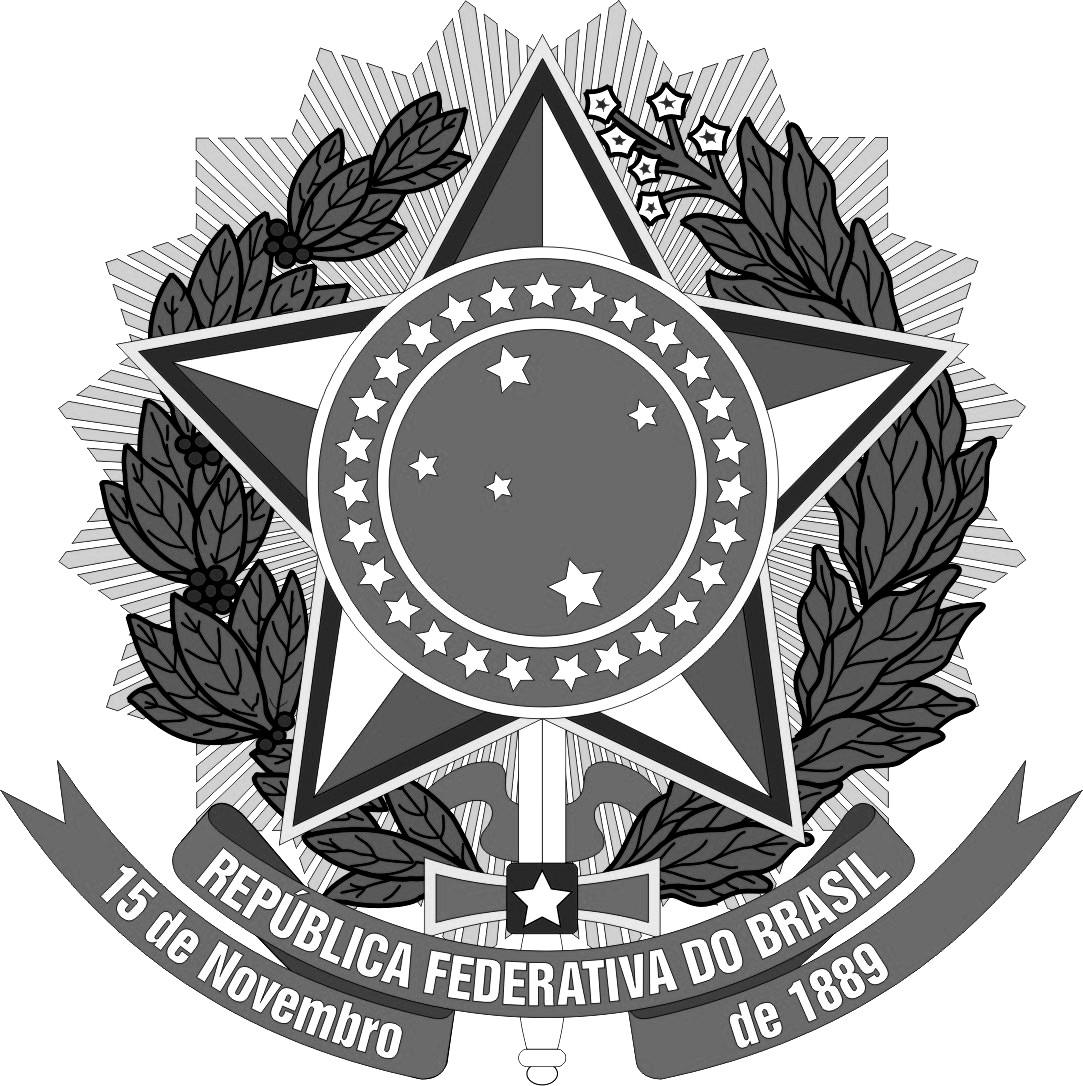 MINISTÉRIO DA EDUCAÇÃOUNIVERSIDADE FEDERAL DE SANTA CATARINACENTRO DE CIÊNCIAS DA SAÚDEPROGRAMA DE PÓS-GRADUAÇÃO EM CIÊNCIAS MÉDICASFlorianópolis, xxx de xxxxxxxx de 2022.À Coordenadoria de Análise e Planejamento de Compras (CAPL/DCOM/PROAD)UFSCRelatório de Pesquisa de PreçosEste modelo de relatório de pesquisa de preços serve apenas para orientação e deve ser redigido e adaptado conforme a necessidade concreta. O texto, solicitando e justificando a aquisição, cabe ao requerente, devendo, porém, constar algumas informações mínimas, conforme segue:Identificação do setor que motivou a pesquisa de preços.Nome completo, SIAPE e assinatura de quem realizou a pesquisa de preços, relacionando quais servidores foram responsáveis pelas pesquisas de quais itens.Declaração do servidor responsável pela pesquisa de preços informando que ela foi realizada obedecendo aos parâmetros previstos na IN 73/2020/SEGES/ME e suas atualizações e no MEM C 5/DCOM/PROAD/2017 e que todos os preços informados refletem o valor de mercado de materiais que atendem à descrição e especificidades do item orçado para compor o valor de referência no Mapa Comparativo de Preços. (Realizar a avaliação crítica dos preços coletados, conforme preconizado pelo § 3º do art. 6º da IN nº 73/2020/SEGES/ME. Caso pertinente manter orçamentos com variações de preço, a justificativa deve ser fundamentada e informada neste Relatório).Período em que a pesquisa de preços foi realizada.Os orçamentos ofertados possuem informações mínimas como:Razão social da empresa, CNPJ, endereço completo, telefone, e-mail;Data de emissão do documento e seu prazo de validade;Condições de pagamento por empenho ou similar; Frete por conta do fornecedor (frete CIF);Quais as fontes utilizadas para realizar a pesquisa de mercado.Em caso de orçamentos obtidos diretamente com fornecedores, informar como se chegou à relação de empresas a serem contatadas (Art. 5º, inc. IV da IN 65/2021/SEGES/ME);Em caso de orçamentos obtidos por telefone, informar todas as informações pertinentes (data e hora da ligação, nome completo do atendente, dados da empresa, características dos itens cotados etc.).Relacionar todos os fornecedores que foram diretamente contatados mas não retornaram com orçamentos ou não responderam (Art. 5, § 2º, inc. III da IN 73/2020/SEGES/ME).Metodologia utilizada na pesquisa e na análise dos resultados (explicar com detalhes como foram feitas as pesquisas, quando foram feitas, onde foram feitas, como os resultados foram obtidos, como os orçamentos foram classificados, se há e quais orçamentações não atendem plenamente as regras da IN 73/2020/SEGES/ME com as devidas justificativas).Tabela de conversão de preços (orçamentos)Utilize a tabela abaixo caso alguns orçamentos precisem ser convertidos para uma unidade de medida em específico:Conclusões obtidas a partir da análise e descrição de eventuais medidas adotadas.Nome do servidor, SIAPE, Assinatura.EXEMPLO de início de relatório (deve-se checar e acrescentar ainda os itens de 1 a 8 solicitados pelo DCOM acima):A pesquisa de preço ocorreu através de contato com empresas desvinculadas entre si, desvinculadas da administração pública, e pertencentes ao ramo de fornecimento do objeto a ser adquirido. A pesquisa foi realizada obedecendo aos parâmetros previstos na IN 73/2020/SEGES/ME e suas atualizações e no MEM C 5/DCOM/PROAD/2017 e todos os preços informados refletem o valor de mercado de materiais que atendem à descrição e especificidades do item orçado para compor o valor de referência no Mapa Comparativo de Preços.O período de realização dos orçamentos foi de XXX a XXX de xxxx de 2022 e foi efetuado pelo(a) pós-doutorando/doutorando/mestrando do Programa de Pós-Graduação em Ciências Médicas NOME COMPLETO DA PESSOA, regularmente matriculado(a) com matrícula nº xxxxx, sob a supervisão do(a) Professor(a) Doutor(a) NOME COMPLETO DA PESSOA – SIAPE xxxxxx, que contatou 3 empresas: XXXX, cujo CNPJ é 00.000.000/0000-00, XXXX, cujo CNPJ é 00.000.000/0000-00 e XXXX, cujo CNPJ é 00.000.000/0000-00. Os contatos foram feitos via e-mail e apresentam-se anexados nesse processo. Os itens cotados nos orçamentos atendem às especificações técnicas e têm correspondência entre a unidade de medida. Os orçamentos ofertados possuem informações mínimas como CNPJ da empresa, razão social, endereço completo, telefone, responsável, e-mail, data de emissão do documento e seu prazo de validade, condições de pagamento por empenho ou similar, frete por conta do fornecedor (frete CIF), carimbo, e dados bancários do fornecedor com a melhor proposta.A metodologia utilizada xxxx....(parágrafo com a metodologia utilizada na pesquisa e na análise dos resultados - pois não pode haver muita discrepância entre valores de uma empresa e de outra - e as conclusões obtidas a partir da análise) (se houver discrepância, justificar).Florianópolis, xx de xxx de 2022.Nome, Assinatura e SIAPE do professorPágina do orçamento no pedidoCódigo do itemUnidade de medidaValor original do orçamentoUnidade de conversãoValor após a conversão